Publicado en Ciudad de México, Marzo 2018 el 17/03/2018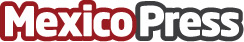 Incrementa el daño económico en las empresas mexicanas por el fraude: Kroll De acuerdo con la décima edición del Reporte Global de Fraude y Riesgo 2017/ 2018 realizado por Kroll Inc., la incidencia del fraude sigue en aumento. El 23% de las compañías han reportado equivalentes al 7% o más de sus ingresos anuales. También el reporte evaluó por primera vez, como tipo de fraude, el Tráfico de Personas o Esclavitud Laboral, donde el 9% de las empresas reconocieron tener este tipo de problemasDatos de contacto:Lucero Juárez Salazar Consultora de Marketing y Comunicación63892248Nota de prensa publicada en: https://www.mexicopress.com.mx/incrementa-el-dano-economico-en-las-empresas Categorías: Nacional Finanzas E-Commerce Ciberseguridad Estado de México Ciudad de México http://www.mexicopress.com.mx